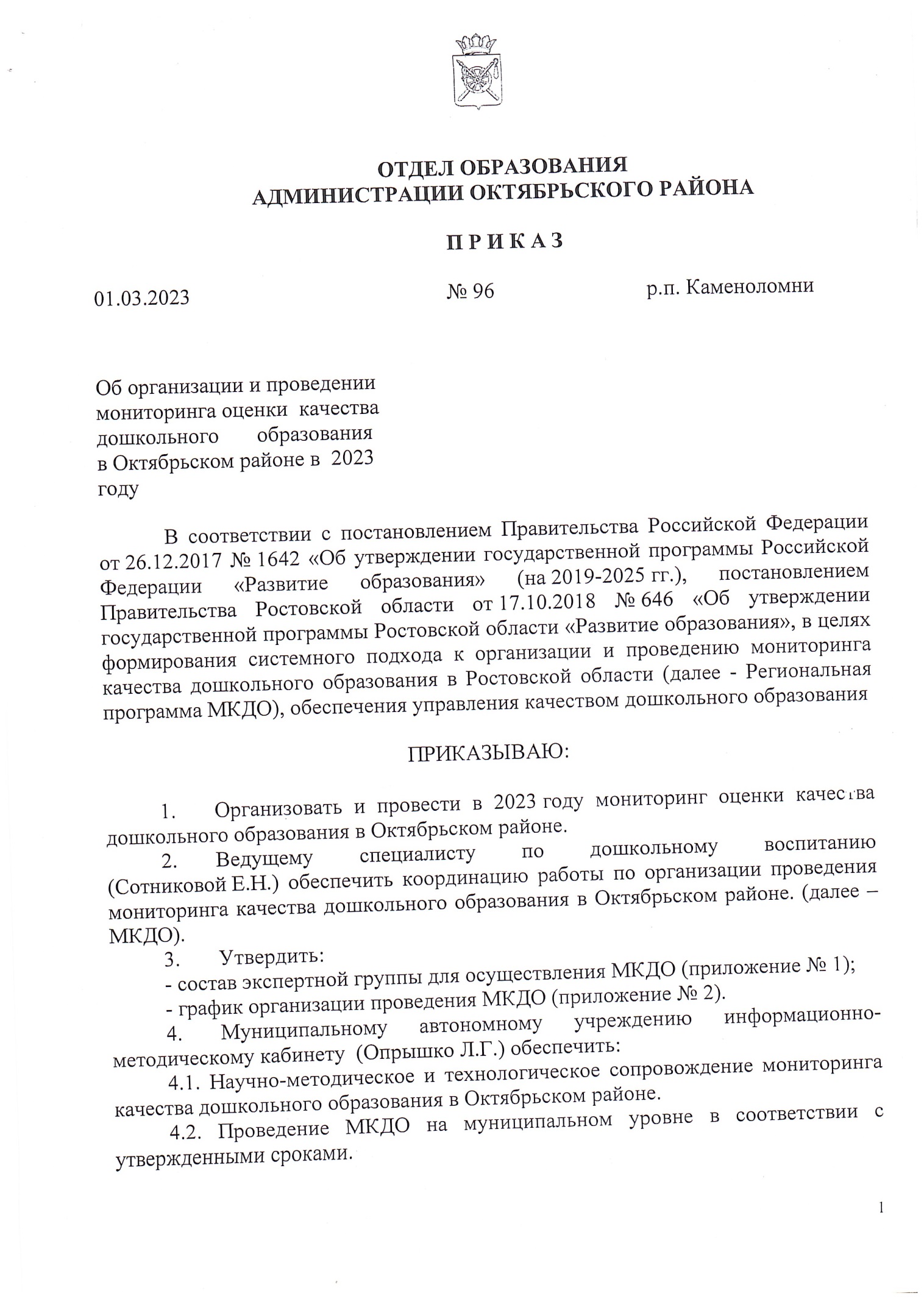 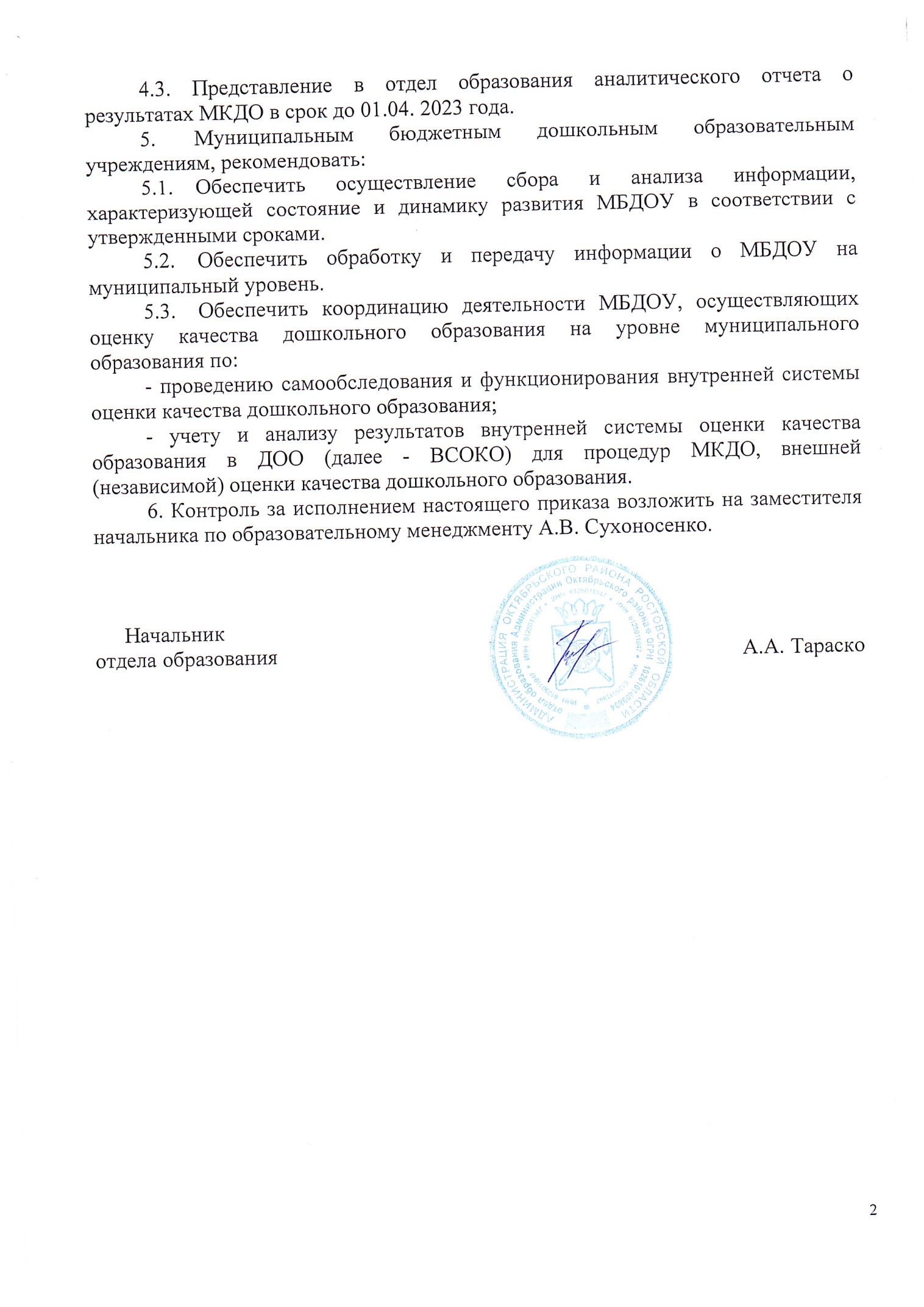 Приложение № 1к приказу отдела образования                                                        от  01.03.2023  № 96Состав экспертной группы для осуществления мониторинга качества дошкольного образования в Октябрьском районеСухоносенко А.В, председатель экспертной группы, заместитель начальника по образовательному менеджменту отдела образования Администрации Октябрьского района;Сотникова Е.Н., заместитель председателя экспертной группы, ведущий специалист по дошкольному воспитанию отдела образования Администрации Октябрьского района;Самсонова А.В., член экспертной группы, методист МАУ ИМК (по согласованию);Салиева С.В., член экспертной группы, заместитель заведующего по ВМР МБДОУ № 22 (по согласованию);Несмеянова С.Н., член экспертной группы, заместитель заведующего по ВМР МБДОУ № 30 (по согласованию);Нагорная  Ю.Н., член экспертной группы, заместитель заведующего по ВМР МБДОУ № 33 (по согласованию);Гордиенко Л.А., член экспертной группы, заместитель заведующего по ВМР МБДОУ № 39 (по согласованию);Манец О.В., член экспертной группы, заместитель заведующего по ВМР МБДОУ № 42 (по согласованию);Цекалова Е.А., член экспертной группы, заместитель заведующего по ВМР МБДОУ № 43 (по согласованию);Курина И.И., член экспертной группы, заместитель заведующего по ВМР МБДОУ № 45 (по согласованию);Приложение № 2к приказу отдела образования                                   от  01.03.2023  № 96 График организации и проведения мониторинга качества дошкольного образования в Ростовской областиМеры/МероприятияСроки1. Проведение инструктивного семинара -совещания экспертов01.03.20232. Проведение МКДО на муниципальном уровне01.03 – 27.03.20233. Анализ результатов МКДО28.03 – 30.03.20234. Представление аналитического отчета о результатах МКДО01.04.20235. Адресные рекомендации по результатам МКДО22.06 – 30.06.20236. Мероприятияавгуст 2023 – март 20247. Управленческие решения01.06 - 10.06.20238. Анализ эффективности принятых мер10.06 - 17.06.2023